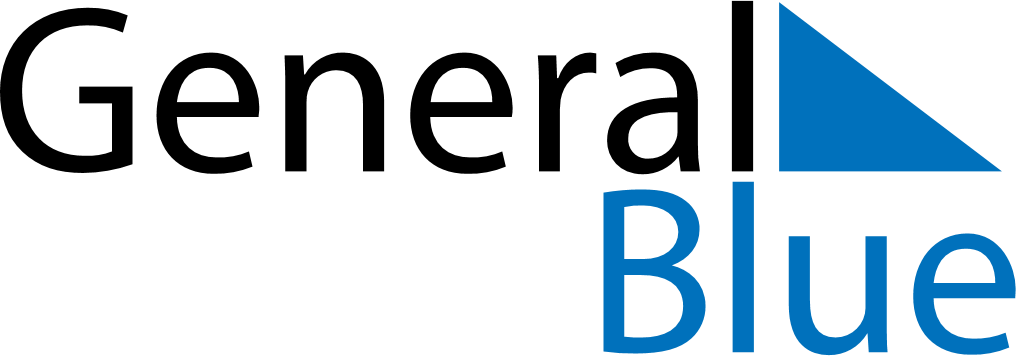 February 2019February 2019February 2019SingaporeSingaporeMondayTuesdayWednesdayThursdayFridaySaturdaySunday12345678910Chinese New YearChinese New Year111213141516171819202122232425262728